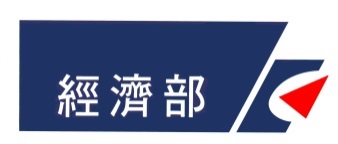       107 年度餐飲業科技應用推動計畫經濟部2018臺灣滷肉飯節徵選須知主辦單位：    經濟部商業司 
執行單位：   財團法人中國生產力中心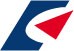 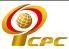 中華民國 107 年4 月活動目的每個人心中都有幾道最愛臺灣味，但要說到具有獨特性，那一定是滷肉飯，美國有線電視新聞網（CNN）推薦遊客來臺必吃美食，滷肉飯就多次勇奪第一名。經濟部為帶動我國美食產業發展，於106年開始辦理第一屆「2017臺灣滷肉飯節」活動，以「國飯-滷肉飯」為主軸，獲得熱烈迴響。107年度延續辦理「經濟部2018臺灣滷肉飯節」，持續推廣臺灣國飯，將針對業者經營環境及現況進行評選，運用聯合整體行銷活動展現我國美食意象，引領我國餐飲風潮，讓旅客體驗臺灣美食的好滋味。申請時程：即日起至107年5月15日止。申請資格「公司法」或「商業登記法」規定完成設立登記之公司、商號（含門市部及業務部）。如未辦理上述登記者亦可報名，但需於通過初選後配合申請登記，執行單位亦將協助輔導辦理登記，並需於決選會議前依法完成登記，始可正式列入獲選名單，並參加後續宣傳行銷活動。一般餐飲業者、飯店旅館業者、連鎖餐飲業者，店內有販售滷肉飯品項之業者；且至少開設1家實體店面且設有座位之餐飲業者。3年內無違反食品衛生管理相關規範之情事。若為連鎖型業者，僅接受1家店作為品牌代表徵選條件徵選種類聚焦於傳統所熟知的肉臊形式為主體，不包含較大塊狀的飯類(如焢肉飯、爌肉飯、炕肉飯等)，故徵選店家所販售的品項，需符合下列所示各點：肉品須為豬肉以醬油、辛香料等配料滷製以丁、絲或肉末等非塊狀方式呈現之澆頭滷製的澆頭淋於米飯上呈現報名方式線上報名：(建置中，預計4/19開放)紙本報名：參閱附件一徵選流程流程圖示與說明評選說明預計評選出50~100家「經濟部2018臺灣滷肉飯節」店家，另由評審委員推薦選出10大滷肉飯代表店家。後續行銷宣傳活動上，將規劃各類行銷主軸，創造滷肉飯議題，例如飯店級滷肉飯、連鎖型滷肉飯、一甲子滷肉飯…等主軸，分波段操作以豐富滷肉飯節活動內涵，帶動整體活動效益。評選說明如下：書面審查：由委員依書面審查之評核項目進行審查，並依照評核項目進行評核。書審評核結果說明實地審查前述書面審查後待確認之店家，需由評審團進行實地評核。
評核計分說明決選會議實地審查結束後召開決選會議，由執行團隊彙整實地審查分數與委員建議，透過會議討論與委員共識，評選出「經濟部2018臺灣滷肉飯節」店家、委員推薦10大滷肉飯店家，及各類型代表店家。後續行銷宣傳活動「經濟部2018臺灣滷肉飯節」聯合宣傳活動，預計內容如表格所示： 註：上列各項宣傳活動，將由執行團隊依據各店家特性，進行合適之活動邀約。活動內容主辦單位保有更動的權利，不另行通知。報名連絡洽詢      ●財團法人中國生產力中心  劉子菁小姐、李冠嫆小姐      ●電話：(02)2698-2989轉分機2971或2991       ●E-mail：2971@cpc.tw；2991@cpc.tw         ●傳真：(02)2698-1595附件一 「經濟部2018臺灣滷肉飯節」徵選申請報名表　　　申請日期：107年    月    日附件二 蒐集個人資料告知事項暨個人資料提供同意書    蒐集個人資料告知事項（計畫相關人員皆需簽署，本表請依人數自行列印）經濟部商業司(以下簡稱本司)為遵守個人資料保護法規定，在您提供個人資料予本司前，依法告知下列事項：一、本司因辦理「餐飲業科技應用推動計畫－經濟部2018臺灣滷肉飯節」而獲取您下列個人資料類別：【任職單位、姓名、連絡方式(電話號碼、分機、行動電話、電子郵件地址等)】，或其他得以直接或間接識別您個人之資料。二、本司將依個人資料保護法及相關法令之規定下，依本司隱私權保護政策，蒐集、處理及利用您的個人資料。三、本司將於蒐集目的之存續期間合理利用您的個人資料。四、除蒐集之目的涉及國際業務或活動外，本司僅於中華民國領域內利用您的個人資料。五、本司將於原蒐集之特定目的、本次以外之產業之推廣、宣導及輔導、以及其他公務機關請求行政協助之目的範圍內，合理利用您的個人資料。六、依個人資料保護法第3條規定，就您的個人資料向本司(委辦執行單位:財團法人中國生產力中心，聯絡電話:02-26982989分機2971，承辦人劉小姐)行使下列權利：(一)查詢或請求閱覽。(二)請求製給複製本。(三)請求補充或更正。(四)請求停止蒐集、處理及利用。(五)請求刪除。您因行使上述權利而導致對您的權益產生減損時，本司不負相關賠償責任。另依個人資料保護法第14 條規定，本司得酌收行政作業費用。七、若您未提供正確之個人資料，本司將無法為您提供特定目的之相關業務。八、本司因業務需要而委託其他機關處理您的個人資料時，本司將會善盡監督之責。九、您瞭解此一同意書符合個人資料保護法及相關法規之要求，且同意本司留存此同意書，供日後取出查驗。個人資料之同意提供一、本人已充分知悉貴司上述告知事項。二、本人同意貴司蒐集、處理、利用本人之個人資料，以及其他公務機關請求行政協助目的之提供。三、本人同意提供貴司個人資料予「餐飲業科技應用推動計畫－經濟部2018臺灣滷肉飯節」相關推動單位參考及諮詢。立同意書人:    _____________________  (簽名)中華民國   107   年         月          日附件三 「經濟部2018臺灣滷肉飯節」
配合行銷推廣允諾書___________________自願參加「經濟部2018臺灣滷肉飯節」聯合行銷推廣活動，應主辦單位行銷需求將配合以下相關事項：1.若經媒體議題操作符合資格者需配合執行單位進行店家、推薦套餐以及相關人物之採訪，相關文字與照片將無償使用於本計畫之相關活動。2.主辦單位若邀請美食旅遊部落客或是媒體至店家採訪時，採訪餐點將由業者無償提供；提供餐券給平臺網站作為合作體驗活動。3.配合相關行銷活動推廣期間(預計8月到11月)，由業者自行規劃提供優惠項目並允諾。4.配合相關行銷活動推廣執行，包括活動期間(預計8月到11月)相關活動文宣物於營業場所內以及網路互動行銷活動。5.如未辦理登記者，須於活動啟動前依法完成登記，始可正式列入獲選名單，並參加後續宣傳行銷活動。6.獲選店家須協助配合主辦單位調查活動效益，相關數據僅做為評估計畫成效使用。本單位特此聲明本申請案所提供資料完全屬實，並同意接受及遵守  貴司「餐飲業科技應用推動計畫－經濟部2018臺灣滷肉飯節」聯合行銷推廣活動執行辦法各項條款規定，如有違反，願負一切責任。立同意書單位（請寫全銜）： 中華民國   107   年         月          日作業流程工作說明報名邀請地方政府推薦。邀請美食專家與部落客推薦，並遞件至執行團隊窗口。民眾可至活動官網或粉絲團推薦符合資格之店家。業者自行報名。執行團隊資格審查依據上述之推薦資料，由計畫執行團隊進行業者之資料檢核。資格審查：基本資料、登記狀態、食安紀錄等進行資格初審，資格不符者剔除。評審委員線上審查將前述通過資格審查之業者，建置業者基本資料於e化平臺。評選依據：基本資料、餐點特色、營運狀況、媒體報導、得獎紀錄等進行評審。評審委員審查會議執行團隊將線上書審分數進行統計與排序，召開評審委員審查會議。委員針對年度通過之數量、質量進行討論，確認初選名單及實地審查名單。評審委員實地審查委員依上述實地審查名單進行實地審查，每家業者至少1位以上評審委員前往審查。審查標準：菜餚特色與美味、整體環境、服務品質與價格等四大構面，委員平均分數至少達70分以上。如尚未辦理登記之業者，將協助輔導登記，並需於決選會議前依法完成登記，始可正式列入獲選名單，參加後續宣傳行銷活動。評審委員決選會議召開決選會議，確認「經濟部2018臺灣滷肉飯節」獲選店家。評核項目說明主題切合性地點區位、媒體報導、得獎紀錄、經營文化傳承、特色烹調、食材應用等項。整體環境用餐環境舒適度與整體環境清潔(含廚房)等項。評核結果說明通過直接納入「經濟部2018臺灣滷肉飯節」初選名單。待確認委員得前往實地審查，經實地審查後方可確認是否納入「經濟部2018臺灣滷肉飯節」初選名單。未通過不納入本年度「經濟部2018臺灣滷肉飯節」名單。評核項目比重說明菜餚特色(美味度)50%菜餚外觀、食材品質及美味程度為評核之項目。整體環境30%空間設計、用餐環境舒適度與整體(含廚房)環境清潔等項。服務品質20%服務流程、服務態度、應變能力等項。項目項目宣傳內容介紹媒體公關活動發表發表滷肉飯店家徵選成果，以聚焦媒體目光，並吸引媒體報導。網路宣傳FB粉絲專頁透過臺灣美食網FB粉絲專頁進行宣傳，並藉由愛評網、OpenRice美食平台曝光活動消息。網路宣傳美食平台透過臺灣美食網FB粉絲專頁進行宣傳，並藉由愛評網、OpenRice美食平台曝光活動消息。網路宣傳專屬網站活動專屬網站宣傳，透過專屬的資訊露出，增加店家曝光機會。活動展會滷肉飯節活動邀集各地特色店家參與滷肉飯節活動，提供民眾試吃體驗。活動展會臺灣美食展(滷肉飯專區)透過展會平台，宣傳特色滷肉飯店家，以吸引國外旅客及媒體的報導。活動展會日本臺灣祭赴日參加活動，於當地烹煮販售滷肉飯及周邊配菜，推廣臺灣國飯。串聯行銷小旅行規劃4線小旅行活動（北、中、南、東），串聯各地滷肉飯店家共同廣宣。第一部份：基本資料第一部份：基本資料第一部份：基本資料第一部份：基本資料店名登記名稱負責人統一編號連絡人創立日期連絡電話行動電話傳真電子郵件網址營業地址經營型態□連鎖(共___家)； □多店(共___家)； □單店 ；□飯店餐廳□連鎖(共___家)； □多店(共___家)； □單店 ；□飯店餐廳□連鎖(共___家)； □多店(共___家)； □單店 ；□飯店餐廳特色配菜(例如：湯品、小菜…)(例如：湯品、小菜…)(例如：湯品、小菜…)料理分類□臺式料理 □中華料理 □日韓料理 □東南亞料理 □西式料理□創意及融合料理 □其他_______□臺式料理 □中華料理 □日韓料理 □東南亞料理 □西式料理□創意及融合料理 □其他_______□臺式料理 □中華料理 □日韓料理 □東南亞料理 □西式料理□創意及融合料理 □其他_______店面狀況□租賃  □自有坪數：________坪、內外場比例：      %內場     %外場座位數：是否為友善空間(例如無障礙空間、多語服務、免費WIFI、友善充電座、嬰兒座椅等服務)：□是(簡述說明) 、□否□租賃  □自有坪數：________坪、內外場比例：      %內場     %外場座位數：是否為友善空間(例如無障礙空間、多語服務、免費WIFI、友善充電座、嬰兒座椅等服務)：□是(簡述說明) 、□否□租賃  □自有坪數：________坪、內外場比例：      %內場     %外場座位數：是否為友善空間(例如無障礙空間、多語服務、免費WIFI、友善充電座、嬰兒座椅等服務)：□是(簡述說明) 、□否員工人數(含內外場)總人數：________位   正職人員：_________位   兼職人員：________員工性別比例：     %女性     %男性幹部性別比例(為具有幹部加級)：     %女性     %男性總人數：________位   正職人員：_________位   兼職人員：________員工性別比例：     %女性     %男性幹部性別比例(為具有幹部加級)：     %女性     %男性總人數：________位   正職人員：_________位   兼職人員：________員工性別比例：     %女性     %男性幹部性別比例(為具有幹部加級)：     %女性     %男性營業時間平日：假日：休假：平日：假日：休假：平日：假日：休假：第二部份：營業現況第二部份：營業現況第二部份：營業現況營業概述自民國年_________開店，至今共營業__________年。經營歷程：□第一代、□第二代、□第三代、□其它_____平均日來客數：假日　　　　人/非假日　　　　人平均日營業額：假日　  　　元/非假日　　　　元團客比例：　　　　%現階段主要客源：________________，未來期待開拓客源：______________自民國年_________開店，至今共營業__________年。經營歷程：□第一代、□第二代、□第三代、□其它_____平均日來客數：假日　　　　人/非假日　　　　人平均日營業額：假日　  　　元/非假日　　　　元團客比例：　　　　%現階段主要客源：________________，未來期待開拓客源：______________環境服務店內餐器具是否為「可重複使用」餐具 (外帶不在此限)□是□否店內餐器具是否為「可重複使用」餐具 (外帶不在此限)□是□否科技化應用□POS點餐管理系統　□觸控式螢幕點餐 □叫號機/叫號待位系統 □線上優惠券□線上訂位 □其他___________□無(店內無科技應用者勾選)□POS點餐管理系統　□觸控式螢幕點餐 □叫號機/叫號待位系統 □線上優惠券□線上訂位 □其他___________□無(店內無科技應用者勾選)是否接受過政府輔導□否□是，請說明：計畫名稱：政府輔導經費：輔導成效：(請說明改善內容、效益與滿意度)□否□是，請說明：計畫名稱：政府輔導經費：輔導成效：(請說明改善內容、效益與滿意度)食材品質及
來源□產銷履歷　□臺灣米標章 □CAS/HACCP認證　□使用國內食材□其他___________□產銷履歷　□臺灣米標章 □CAS/HACCP認證　□使用國內食材□其他___________國外展店狀況□已有國外展店。 家數：______、地點：_______□無□已有國外展店。 家數：______、地點：_______□無國際推展意願□有意願作國際推展：______________□無意願□有意願作國際推展：______________□無意願第三部份：特色說明第三部份：特色說明第三部份：特色說明歷史沿革歷史沿革例如：創店緣由？特色及故事性特色及故事性例如：經營理念、獨特處…觀光發展潛力觀光發展潛力例如：鄰近是否有著名觀光景點？國際旅客比例？菜單語言：□英文、□日文、□韓文、□其它______聯合行銷優惠聯合行銷優惠□願意參與計畫年度聯合行銷活動，並提供優惠(參加店家至少要提供以下一項優惠)□ 提供           之商品       份做為活動贈品使用。□ 消費折扣：        折。□ 其他相關優惠方案__________________________________。    檢附資料檢附資料公司或商業登記影本「經濟部2018臺灣滷肉飯節」配合行銷推廣允諾書蒐集個人資料告知事項暨個人資料提供同意書店家環境照2張店家門面照2張主打商品或餐飲特寫照片2張行銷文宣、媒體報導、相關得獎紀錄特此聲明本申請案所提供資料完全屬實，並同意接受及遵守主辦機關「經濟部2018臺灣滷肉飯節」店家徵選各項規定，如有違反，願負一切責任。填表人：_________________蓋印：備註：申請業者須配合本計畫之徵選及行銷宣傳。特此聲明本申請案所提供資料完全屬實，並同意接受及遵守主辦機關「經濟部2018臺灣滷肉飯節」店家徵選各項規定，如有違反，願負一切責任。填表人：_________________蓋印：備註：申請業者須配合本計畫之徵選及行銷宣傳。特此聲明本申請案所提供資料完全屬實，並同意接受及遵守主辦機關「經濟部2018臺灣滷肉飯節」店家徵選各項規定，如有違反，願負一切責任。填表人：_________________蓋印：備註：申請業者須配合本計畫之徵選及行銷宣傳。1.參加報名表及照片圖檔可先E-mail至2971@cpc.tw，並電詢「財團法人中國生產力中心  /特色產業發展組/劉小姐」確認收取無誤，電話：(02)2698-2989轉2971。※註：徵選報名表電子檔請來電或E-mail索取，謝謝!!2.採書面報名者，本表需核印公司大小章，並請寄送至執行單位，逾期視同放棄報名。 3.郵寄地址：221新北市汐止區新台五路一段79號2樓 「財團法人中國生產力中心 劉子菁」收。4.受理報名資訊與連絡窗口：           財團法人中國生產力中心            諮詢電話：(02)2698-2989#2971劉子菁小姐、#2991李冠嫆小姐           諮詢信箱：2971@cpc.tw、2991@cpc.tw           諮詢傳真：(02)2698-15951.參加報名表及照片圖檔可先E-mail至2971@cpc.tw，並電詢「財團法人中國生產力中心  /特色產業發展組/劉小姐」確認收取無誤，電話：(02)2698-2989轉2971。※註：徵選報名表電子檔請來電或E-mail索取，謝謝!!2.採書面報名者，本表需核印公司大小章，並請寄送至執行單位，逾期視同放棄報名。 3.郵寄地址：221新北市汐止區新台五路一段79號2樓 「財團法人中國生產力中心 劉子菁」收。4.受理報名資訊與連絡窗口：           財團法人中國生產力中心            諮詢電話：(02)2698-2989#2971劉子菁小姐、#2991李冠嫆小姐           諮詢信箱：2971@cpc.tw、2991@cpc.tw           諮詢傳真：(02)2698-15951.參加報名表及照片圖檔可先E-mail至2971@cpc.tw，並電詢「財團法人中國生產力中心  /特色產業發展組/劉小姐」確認收取無誤，電話：(02)2698-2989轉2971。※註：徵選報名表電子檔請來電或E-mail索取，謝謝!!2.採書面報名者，本表需核印公司大小章，並請寄送至執行單位，逾期視同放棄報名。 3.郵寄地址：221新北市汐止區新台五路一段79號2樓 「財團法人中國生產力中心 劉子菁」收。4.受理報名資訊與連絡窗口：           財團法人中國生產力中心            諮詢電話：(02)2698-2989#2971劉子菁小姐、#2991李冠嫆小姐           諮詢信箱：2971@cpc.tw、2991@cpc.tw           諮詢傳真：(02)2698-1595